Stappen, stappen,klappen, klappen.Ik draai rombom,Het jaar is om!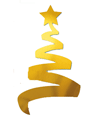 Je kapoen,1 januari 2018Stappen, stappen,klappen, klappen.Ik draai rombom,Het jaar is om!Je kapoen,1 januari 2018